Introduction to Acids & BasesWhat are Acids?chemical compounds made up of a hydrogen cation and a non-metallic anion or polyatomic ion (e.g. HCl, HNO3)sour-tasting (if edible), corrosive, water-soluble substances good conductors of electricitywear away metals and give off hydrogen gas while the metal is changingwhen dissolved in water, they release hydrogen ions (H+)Hydrochloric acid dissolved in water HCl (aq) → H+(aq) + Cl-(aq)the more hydrogen ions (H+) present, the stronger the acidWhat are Bases?chemical compounds made up of a metallic cation and a hydroxide anion (e.g. NaOH, KOH) bitter-tasting (if edible), slippery (if safe to touch), corrosive, water-soluble substances good conductors of electricitywhen dissolved in water, they release hydroxide ions (OH-)Sodium hydroxide dissolved in waterNaOH (aq) → Na+(aq) + OH-(aq)the more hydroxide ions (OH-) present, the stronger the basewhile most bases contain the hydroxide ion (OH-), others contain the  bicarbonate (CO3-2) group or the sulfite group (SO3-2) – really any group that will react with water to form hydroxide ionsThe pH Scaleis a scale from 0 to 14 that represents how acidic or basic a solution isa very acidic solution has a low pH a neutral solution has a pH of 7a very basic solution has a high pHpH stands for the power of hydrogen – that is, the concentration of hydrogen ions in solutionthe scale is logarithmic, meaning that every change of one unit on the scale represents a ten-fold change in concentration (101)a solution with pH 3 is 10 times more acidic than a solution with pH 4a solution with pH 13 is 100 times (10 x 10) more basic than a solution with pH 11 Indicatorschemical substances which change color when in the presence of an acid or a baseinclude litmus paper, red cabbage juice,  phenolphthalein, methyl orange, congo red, bromthymol blueLitmus paper comes in two colours: red and blue.  Acid turns blue litmus paper red.  Bases turn red litmus paper blue.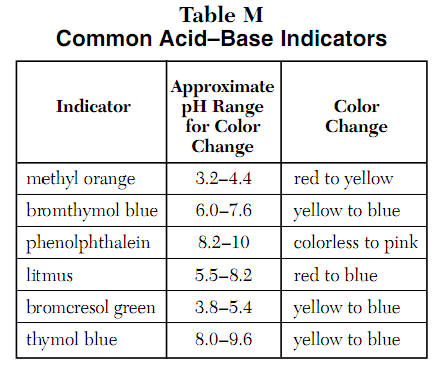 Neutralization ReactionsWhen an acid and base are combined, they neutralize each other.  That is, the solution contains equal number of H+ and OH- ions.  The products of a neutralization reaction (the combination of an acid and a base) are a salt and often water.Neutralization is a double-displacement reaction where an acid is neutralized by a base or vice versa.Hydrochloric acid + Sodium Hydroxide → Sodium Chloride + WaterHCl (aq) + NaOH(aq) → NaCl (aq) + H2O (l)During a neutralization reaction, the hydrogen ion from the acid reacts with hydroxide ion from the base:H+ + OH- → H2OTo determine when neutralization has taken place, an indicator is often used.Acid-Base Reactions in the HomeIn order to make muffins, breads, cakes, and other baked goods rise, baking soda (NaHCO3) is often used.  Baking soda is a base that reacts with acids such as vinegar, lemon juice, yogurt, or sour cream to produce carbon dioxide bubbles and make the batter rise.Our stomachs contain hydrochloric acid and sometimes, too much acid produces pain and discomfort.  An antacid tablet is a very mild base that neutralizes the acid and relieves pain.